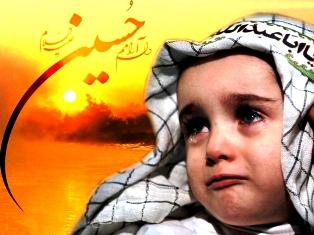                                                                                                             واحد کودک و نوجوان                                                                                                     موسسه نسیم وصالطرحدرسهای کودکمحرم 90آغاز کار:به نام خدا بسم الله		مشکلگشا بسم اللهما فرزند اسلاميم		گفتار ما بسم اللهداريم بر لب خود		در هر کجا بسم اللهورد زبان ما هست		وقت غذا بسم اللهما را بود نگهدار		از هر بلا بسم اللهسلام فرشتههاي من، حالتون خوبه؟ خسته نباشيد. اسمهاتون را يکي يکي براي من ميگيد؟سلام چه خوب و زيباست		غنچهي روي لبهاستبه هر کسي ميرسيم			کلام اول ماست داستان: بسم الله الرحمن الرحيميکي بود يکي نبود غير از خداي خوب و مهربون هيچ کس نبود. گنجشکي که لانهاش خراب شده بود روزي به خدا گفت: «لانهي کوچکي داشتم، در آنجا ميخوابيدم و استراحت ميکردم. تو طوفان را فرستادي و خانهام را خراب کردي.»خدا گفت: «ماري در راه لانهات بود و تو خواب بودي. به باد گفتم لانهات را خراب کند تا جانت سالم بماند.»گنجشک حرف خدا را باور نکرد. تا نگاهش به ماري افتاد که از درخت پايين ميرفت. آنگاه خدا را شکر کرد که اگر لانه ندارد، جان دارد.بچههاي عزيز خيلي چيزهايي را که ما آرزو ميکنيم، اما نداريم همين طور است. بايد آنچه را نداريم از خدا بخواهيم و هيچگاه نااميد نشويم و دست از تلاش و دعا برنداريم، و بدانيم اگر چيزي را خواستيم اما خدا به ما نداد، يا بلاي جان ما بوده است همان طور که مار بلاي جان گنجشک بود و يا آن که بهتر از آن را دير يا زود خدا به ما خواهد داد.بازي:قشنگهاي من حالا موافقيد با هم يک بازي کنيم:بچهها همه يک دايره درست کنيد و دست همو بگيريد، حالا با هم شعر عمو زنجيرباف را ميخوانيم.عمو زنجيرباف! بله		زنجير منو بافتي؟ بله	           	پشت کوه انداختي؟ بلهبابا اومده		 	چي چي آورده؟ 		سورهي توحيدبا صداي چي؟ 		حالا همه سورهي توحيد را بلند بخوانیم.فرشتههاي من حالا همه سر جاهاتون بنشينيد.بچههاي گلم همه ما يک شناسنامه داريم که اسم خودمان و اسم پدر و مادر و تاريخ تولد و چيزهاي ديگري در آن نوشته شده است ميدونيد خداي بزرگ و مهربون هم يک شناسنامه داره؟ کي ميدونه شناسنامهي خدا کجاست؟آفرين سورهي توحيد شناسنامهي خداي مهربونه، موافقيد يکبار ديگر شناسنامهي خدا را باهم بخونيم؟بسم الله الرحمن الرحيم (به نام خداوند بخشندهي مهربان) قُل هو الله اَحد (بگو خدا يکي است) الله الصَّمد (خدا بي نياز است) لم يلد و لم يولد (خداوند پدر و مادر و همسر و فرزند ندارد)و لم يکن لّه کُفواً اَحد (و خداوند مثل و مانندي ندارد)شعر:خب حالا اين شعري که براتون ميخوانم را تکرار کنيد، آمادهايد؟بگو خدا بيهمتاست		او خالق انسانهاستخدا که چاره سازه		از همه بينيازهنه بچه داره خدا		نه مامان و نه باباحالا بگو تو دنيا		هست آخه مثل خداصد آفرين مرحبا		شبيه نداره خدااز همه مهربونتر		از پدر و از مادردر همه حال، هر کجا		بکن تو شکر خدانقاشي:دو تا از دختراي گلم بيايد پاي تخته، حالا يکي چشم ديگري رو بگيره تا نتونه چيزي را ببيند بعد اين دخترم که چشمش بسته است با کمک و راهنمايي دوستش يک گل قشنگ بکشه.بچههاي گلم ، وقتي يک گل به دست شما دادند چه کار ميکنيد؟ آفرين آنرا بو ميکنيد.خب کسي ميتونه  با چشمهايش بوي گل را ببينه؟ احسنت بو که ديدني نيست، فهميدني و احساس کردني است.خوشگلاي  من خداي مهربون هم مثل بوي گل است يعني ما نميتوانيم خدا را با چشم خود ببينيم اما ميتوانيم او را احساس کنيم.حالا ميخواهيد 3 تا راه به شما نشان دهم تا بتوانيد خدا را بهتر درک کنيد؟اگر موافقيد يک صلوات خيلي بلند بفرستيد.من اين 3 راه را به صورت نامنظم روي تخته مينويسم هر کسي زودتر حدس بزنه امتياز ميگيره.پيامبر (ص)، خواندن، دنياي بزرگ و زيبا، خواندن، ديدن، امامان (ع)، قرآن، سخنانخواندن قرآن چون خدا خودش را توي قرآن معرفي ميکند.خواندن سخنان پيامبر (ص) و امامان (ع) چون پيامبر و امامان از طرف خدا آمدند تا خدا را به ما معرفي کنند.ديدن دنياي بزرگ و زيبايي که خدا آفريده.اگر آمادهايد يک شعر ديگه با هم بخوانيم:رفتم کنار دريا		گفتم بگو خدا کيستدريا به گوش من گفت	مثل خدا کسي نيستاو آفريدگار 		کوه و درخت و درياستدانا و پاک و زيبا		بخشنده و تواناستباباي بچهها نيست		اما براي آنهاهم آفريده مادر		هم آفريده باباحديث:بچههاي گلم من ميخواهم يک نقاشي بکشم دقيق نگاه کنيد.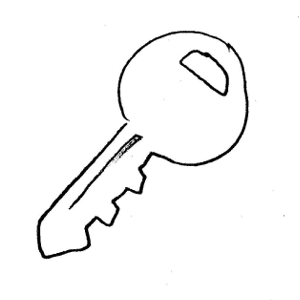 اين چيه ؟ بله کلیده كارش چيه؟ باز کردن قفل درها. عزيزاي من پيامبر (ص) فرمودند: بسم الله الرحمن الرحيم مفتاحُ کُلَّ کِتابٍ یعنی بسم الله کلید هر نوشته ایه.پس فرشتههاي من ما هم براي اينکه مشکل کارهامون حل بشه و کارهامون يک نتيجهي خوبي داشته باشه بايد اول هر کاري از کليد( بسم الله الرحمن الرحيم ) استفاده کنيم.تکليف فردا: 1- امشب يادتون  باشد که قبل از خوردن شام (بسم الله الرحمن الرحيم ) بگوييد.2- با مقوا يا کاغذي که در منزل داريد کعبه را بسازيد و رنگآميزي کنيد.دعای پایان درس:دستامونو ميبريم بالا 			با هم ديگه ميکنيم دعاعمر زياد بده خدا 			هم به مامان هم به باباخدا ما ها رو دوست داره		دعامونو قبول داريمچشم ميدوزيم به آسمون		ميگيم خداي مهربونغصه رو از ما بردار			رهبر ما نگه دارآغاز کار:به نام خدا بسم الله		مشکلگشا بسم اللهما فرزند اسلاميم		گفتار ما بسم اللهداريم بر لب خود		در هر کجا بسم اللهورد زبان ما هست		وقت غذا بسم اللهما را بود نگهدار		از هر بلا بسم اللهسلام: سلام چه خوب و زيباست		غنچهي روي لبهاست       به هر کسي ميرسيم		 کلام اول ماستمرور درس گذشته:بچههاي گلم!  يادتون هست جلسهي قبل در مورد خداي مهربون صحبت کرديم خدايي که همه جا هست اما ديده نميشه بعد گفتيم براي اينکه خداي مهربون را بيشتر احساس کنيم 3 راه وجود داره شما بگيد آن راهها چي بود؟مرحبا خواندن قرآن، خواندن سخنان پيامبر (ص) و امامان (ع) و تماشاي جهان زيبا و پر از نعمت. حالا الآن ميخوام يک داستان در مورد 2 تا از امامان مهربون تعريف کنم تا به وسيلهي اين امامان، خدا را بهتر بشناسيم. موافقيد؟داستان: بسم الله الرحمن الرحيم.امام حسن و امام حسين (ع) کوچک بودند. يک روز در آن جايي که مردم وضو ميگرفتند و به مسجد ميآمدند، پير مردي را ديدند که مشغول وضو گرفتن است. اما وضويي که ميگيرد اشتباه است. امام حسن و امام حسين وظيفهي خود ميدانستند که پير مرد را به اشتباهش آگاه کنند، اما فکر کردند که او مردي سالمند است و از اينکه دو کودک خردسال از او ايراد بگيرند، خجالت ميکشد و ناراحت ميشود. پس با خودشان قرار گذاشتند که با هم، سرِ وضو گرفتن بحث کنند و از پيرمرد بخواهند که بين آنها قضاوت کند و به اين وسيله وضو گرفتن درست را به او بياموزند. پس در حاليکه آستينها را بالا زده بودند و از يکديگر ايراد ميگرفتند به پيرمرد نزديک شدند و گفتند: پدر جان ما در کار وضو با هم اختلاف داريم. از شما خواهش ميکنيم وضو گرفتن ما را نگاه کنيد و ببينيد کدام بهتر است؟ پيرمرد هم قبول کرد. امام حسن و امام حسين هر کدام جداگانه وضوي درستي گرفتند و از پیرمرد پرسيدند: نظر شما چيست؟ پيرمرد موضوع را فهميد و اشک در چشمهايش جمع شد و گفت: وضوي هر دوی شما صحيح است و وضوي من اشتباه بود که حالا از شما ياد گرفتم. جان من فداي شما باد که چه قشنگ به من ياد داديد.بچههاي گلم از اين داستان چه نتيجهاي گرفتيد؟بارک الله 1- اشتباهات و کارهاي بد ديگران را به طور غير مستقيم به آنها بگوييم تا ناراحت نشوند. 2- به بزرگتر از خود احترام بگذاريم و بيادبي نکنيم.مثلا اگر يک وقت خواهرمان يا دوستمان، موهاش از روسریش بيرون آمده بود، براي اينکه متوجه بشه بايد موهاي خودمان کاملا زير مقنعه باشه بعد دستمان را به مقنعه ببريم تا مثلا موهامونو زير بزنيم (الکي) چند بار که جلوي او اين کار را انجام دهيم او متوجهي اشتباهش ميشه. پس عزيزاي من! امام حسن و امام حسين کار خوب و شايستهاي انجام دادند و بدون ناراحت کردن پيرمرد وضوي درست را به او ياد دادند حالا کي ميدونه به کار خوب توي قرآن چي ميگن؟ هر کسي زودتر گفت امتياز ميگيرد؟ احسنت، مرحبا به کار خوب ميگن: عمل صالحقرآن:قشنگهاي من يک سوره از قرآن را که کلمهي «عمل صالح » در آن آمده را با لب و بدون صدا ميخوانم شما بگيد اين سوره نامش چيه؟ هر کي زودتر گفت امتياز داره آمادهايد؟ پس يک صلوات بلند بفرستيد.بسم الله الرحمن الرحيم  (به نام خداوند بخشندهي مهربان) و العصر (قسم به زمان) إنّ الانسانَ لفي خُسرٍ (به درستي که انسان در زيان است) الاّ الذين ءآمنوا و عَمِلوا الصّالحات (همه در زيان و ضررند مگر کساني که ايمان آوردند و عمل صالح انجام دادند) و تواصوا بالحقّ و تواصوا بالصّبر (و کساني که به خدا توکل ميکنند و هميشه صبورند.)حالا نوبت چيه؟ اگه گفتيد؟ ميخواهيم با هم شعر بخونيم، بچهها بعضي جاهاي اين شعر را شما بايد بگيد:« بله »بعضي جاها هم « نخير» حواستون را جمع کنيد که درست جواب بديد. آمادهايد؟شعر:  آي بچههاي باصفا؟    بله 		کوچولوهاي باوفا؟     بلهخدا ماها را رو دوست داره؟    بله		مسلمونا رو دوست داره؟     بلهشما خدا رو دوست داريد؟    بله		پيامبرا رو دوست داريد؟     بلهامامتونو دوست داريد؟    بله		امام زمونو دوست داريد؟     بلهبچه مسلمونيد شما؟    بله		دوستاي شيطونيد شما؟      نخيرشماها غيبت ميکنيد؟    نخير		شماها تهمت ميزنيد؟      نخيربچهي خوب نماز خونه؟    بله		نمازو به زور ميخونه؟      نخيرشماها قهر هم ميکنيد؟    نخير		شماها درس خوب ميخونيد؟    بلهشماها قرآن ميخونيد؟     بله		آيه فراوان ميخونيد؟     بلهمسابقه:مسابقه همه آماده باشيد ميخواهيم يک مسابقه بدهيم.بچههاي گلم يک حديثي پاي تخته بصورت جاي خالي مينويسم. بعد هر کدام از شما يک حرف ميگويد اگر آن حرف توي حديث بود من آنرا سرجايش مينويسم و اگر نبود آن کسي که اين حرف را گفته بازنده است و امتياز نميگيرد. هر کس هم توانست آخر سر همهي حديث را بخواند امتياز ديگري ميگيرد. آمادهايد؟حديث مورد نظر: امام صادق (ع): بهترین کارها:   1.   ن م ا  ز  ا و ل  و ق ت   2. ن ی ک ی ب ه  پ د ر و م ا  د ر 3. ج  ه ا  د د ر ر   ا ه خ د  ا سوال:بچههاي گلم ميدونيد چرا شمر، دشمن امام حسين(ع) شد و امام حسين (ع) را به شهادت رسوند؟احسنت.چون شمر هيچ وقت کار خوب انجام نميداد و هميشه کارهاي بد و زشت انجام ميداد پس گلاي من بياين سعي کنيم هميشه کارهاي خوب و قشنگ انجام بديم تا جزو ياران امام زمانمان باشيم نه اينکه خداي ناکرده مثل شمر و آدمهاي بد ديگه با اماممون بجنگيم.تکليف: 1- امشب نمازتون را اول وقت بخوانيد.2- چند کار خوب غير از آنهايي که امروز در کلاس گفتيم را بنويسيد و بياوريد.دعای پایان درس: دستامونو ميبريم بالا		باهم ديگه ميکنيم دعاعمر زياد بده خدا 		هم به مامان هم به باباخدا ما ها رو دوست داره		دعامونو قبول دارهچشم ميدوزيم به آسمون		ميگيم خداي مهربونغصه رو از ما بردار		رهبر ما نگه دارآغاز کار:به نام خدا بسم الله		مشکلگشا بسم اللهما فرزند اسلاميم		گفتار ما بسم اللهداريم بر لب خود		در هر کجا بسم اللهورد زبان ما هست		وقت غذا بسم اللهما را بود نگهدار		از هر بلا بسم اللهسلام:سلام چه خوب و زيباست		غنچهي روي لبهاست       به هر کسي ميرسيم			 کلام اول ماست	مرور درس گذشته: خب عزيزاي من کي ميتونه بگه ديروز در مورد چه چيزي صحبت کرديم؟ بارک الله ديروز در مورد کار خوب و عمل صالح حرف زديم و گفتيم بين کارهاي خوب امام صادق (ع) فرمودند: بهترين آنها، نماز اول وقت، نيکي به پدر و مادر و جهاد در راه خداست. حالا براي اينکه بفهميد امروز در مورد چي ميخواهيم باهم صحبت کنيم داستاني که ميگم دقيق گوش کنيد.داستان: بسم الله الرحمن الرحيمروزي از روزها مردي آمد نزد حضرت امام سجاد (ع) و گفت: «فلان شخص ديروز حرفهايي چنين و چنان دربارهي شما ميزد و از شما عيبهايي ميگرفت.» يکي از ياران امام سجاد (ع) که آنجا بود پرسید: آیا این حرفها را توی جمع می گفت؟ آن مرد گفت: نه پنهانی گفت.امام علیه السلام فرمودند: سزاي غيبت و تهمت با خدا است روز قيامت او به حساب همه رسيدگي ميکند. هيچ کس از بدگويي مردم در امان نيست. براي آن شخص بهتر بود که ميآمد و حرفهايش را اينجا ميگفت و حقيقت معلوم ميشد. ولي تو هم کار خوبي نکردي که اين خبر را آوردي، چون آن حرفها را فقط به شما پنهاني گفته بود و تازه خودت هم داري عيب کسي را پشت سر او به ما ميگويي. دیگر این کار را تکرار نکن.حالا کي حدس زد که امروز می خاهیم در مورد چی صحبت کنیم؟احسنت پس غيبت کردن کار خيلي بدي است و خداي مهربون توي قرآن گفته غيبت هم ديگر را نکنيد. تا هميشه با هم دوست باشيد. حالا بچههاي من موافقيد يک شعر بخونيم؟ توي اين شعر يکي از علتهاي غيبت کردن آمده هرکسي زودتر بگه امتياز داره.شعر:بگو تو اي پيغمبر		از همه خوب و برترقسم به صبح روشن		از حيلههاي دشمناز حيلهي آدمها		آدمهاي بي خدااز شر هر چي حسود		که هرگز او نياسودتويي هميشه پناه		خداي صبح و شامگاهباش تو هميشه با ما		خداي آسموناتا که ما هم بتونيم		در راه تو بمونيممرحبا حسادت يکي از چيزهايي است که باعث ميشود انسان غيبت کند چون آدمهاي حسود نميتوانند خوبي ديگران را ببينند و از چيزهايي که ديگران دارند و خودشان ندارند ناراحتند براي همين از آن طرف پيش ديگران بدگويي ميکنند تا مردم از آن شخص بدشان بيايد.توي قرآن در سورهي فلق آخرين آيه از شر هر حسودي به خدا پناه ميبريم همانطور که از شيطان ميترسيم و به خدا پناه ميبريم بايد از آدم حسود هم ترسيد چون ممکنه به ما ضرر برساند و به خدا پناه ببريم.قرآن:بسم الله الرّحمن الرّحيم (به نام خداوند بخشندهي مهربان) قُل اَعوذ بربِّ الفَلَق (بگو پناه ميبرم به خداوند سپيده دم )مِن شرِّ ما خَلَق (از شر هر چيزي که خلق شده) و مِن شرِّ غاسقٍ إذا وَقَب (و از شر هر موجود مزاحمي که در شب هجوم ميآورد) و مِن شرّ النَّفثتِ في العُقَد (و از شر شيطان که در کارهاي ما گره ايجاد ميکند )و مِن شرِّ حاسدٍ اذا حَسد (و از شر هر حسودي به خدا پناه ميبريم )پس آدمهاي حسود شرند و مزاحم ما ميشوند.بازي:حالا براي اينکه خستگي شما در برود يک بازي ميکنيم. وقتي من گفتم بشين شما بلند شين و وقتي گفتم بلند شين بشينيد. آمادهايد؟ هر کس که آخر سر ماند امتياز دارد.حديث با نقاشي: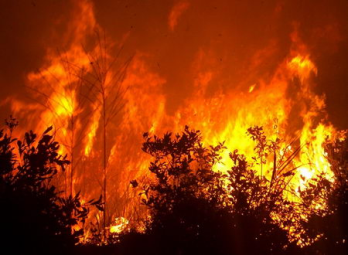 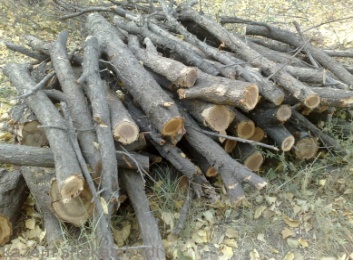 امام باقر عليه السلام فرمودند: ‍‍‍‍ إنَّ الحَسَدَ لَيَأْکُلُ الايمانَ کَما تَأکُلُ النَّارُ الحَطَبَ.( حسادت ایمان را از بین می برد مثل آتش که هیزم را نابود می کند.)گلهاي من همانطور که آتش چوب را ميسوزاند و چوب از بين ميرود و خاکستر ميشود حسادت هم ايمان انسان را از بين ميبرد.تکليف: تا فردا هر وقت آب نوشيدي به ياد لبهاي تشنهي امام حسين باش و بگو «سلام بر حسين» تا خداوند ثواب زيادي به شما بدهد.دعای پایانی:دستامونو ميبريم بالا		باهم ديگه ميکنيم دعا عمر زياد بده خدا 		هم به مامان هم به باباخدا ماها رو دوست داره		دعامونو قبول دارهچشم ميدوزيم به آسمون		ميگيم خداي مهربونغصه رو از ما بردار		رهبر ما نگه دارآغاز کار:به نام خدا بسم الله		مشکلگشا بسم اللهما فرزند اسلاميم		گفتار ما بسم اللهداريم بر لب خود		در هر کجا بسم اللهورد زبان ما هست		وقت غذا بسم اللهما را بود نگهدار		از هر بلا بسم اللهسلام:سلام چه خوب و زيباست	غنچهي روي لبهاست      		 به هر کسي ميرسيم		 کلام اول ماستمرور درس گذشته:فرشتههاي من اگر يادتون باشه ديروز در مورد يک کار خيلي بد يعني غيبت کردن و بدي ديگران را گفتن محبت کرديم و فهميديم که آدمهاي خوب هيچ وقت اين کار زشت را انجام نميدهند و دنبال کارهاي خوبند. حالا اگه موافقيد داستان امروز را شروع کنم صلوات خيلي بلند بفرستيد.داستان:بسم الله الرحمن الرحيم یکی بود یکی نبود؛ غیر از خدا هیچ کس نبود.شخصي که خانهاش در شهر شام بود روزي به مدينه آمد و چشمش افتاد به مردي که در کناري نشسته بود و توجهش به او جلب شد. پرسيد: اين مرد کيست؟ گفتند: حسين بن علي است.در شهر شام کساني که دشمن امامان بودند حکومت ميکردند بنابراين مردم شام هم ديد بدي نسبت به امامان (ع) داشتند به همین خاطر مرد شامي تا نام حسين بن علي را شنيد خشمگين شد و آنچه ميتوانست حرف بد و ناسزا نثار امام حسين (ع) کرد همينکه هر چه خواست گفت، امام حسين (ع) بدون آنکه خشمگين شود و اظهار ناراحتي کند، نگاهي پر از مهر و عطوفت به او کرد و بعد از آنکه چند آيه از قرآن را در مورد حسن خلق و بخشش و چشمپوشي قرائت کرد به او فرمود: ما براي هر نوع خدمت و کمک به تو آمادهايم و باز فرمودند: تو در شهر ما غريبي، اگر احتياجي داري حاضريم به تو کمک کنيم، حاضريم در خانهي خود از تو پذيرايي کنيم، حاضريم به تو لباس دهيم، حاضريم به تو پول دهيم.مرد شامي که منتظر بود با عکس العمل شديدي برخورد کند و هرگز گمان نميکرد با يک همچون گذشتي روبرو شود، حالش دگرگون شد و گفت: آرزو داشتم زمين شکافته ميشد و من به زمين فرو ميرفتم و اينچنين گستاخي و بيادبي نميکردم تا آن ساعت براي من در همهي زمين کسي از حسين و پدرش بدتر نبود و از اين لحظه بر عکس کسي نزد من از او و پدرش محبوبتر نيست.نتيجه: عزيزاي دل من ما هم سعي کنيم مثل امام حسين (ع) اخلاق خوبي داشته باشيم تا همهي مردم ما را دوست داشته باشند و تصميم بگيريم که از رفتار بد بعضيها ناراحت نشيم و به دل نگيريم.مسابقه:حالا اونهايي که دوست دارند مسابقه اجرا کنيم يکبار بلند شن و بشينن.خب من يکسري کلمات روي تخته مينويسم شما مخالف آنرا بگوييد. آمادهايد؟راست ← دروغ             	کار ← بي کاري                 نيکي  ← بديخوش اخلاق  ←  بد اخلاق        سلام  ←  غرور          	 منظم  ←  بي نظمدرس خون ←  تنبل      	 اميدوار ←  نااميد             امانت داري  ←  خيانتصرفهجويي  ←  اسراف     	    شکر ←  ناشکري        با خدا بودن←  غفلتحالا بچههاي گلم با اين کلماتي که ياد گرفتيد بقيهي شعري که براتون ميخونم تکرار کنيد.من راست ميگم هميشه	دروغ سرم نميشهکار ميکنم هميشه		بيکاري سرم نميشهنيکي ميکنم هميشه 		بدي سرم نميشهخوش اخلاقم هميشه		بداخلاقي سرم نميشهسلام کنم هميشه		غرور سرم نميشهمنظّمم هميشه		بي نظمي سرم نميشهدرس ميخونم هميشه		تنبلي سرم نميشهاميدوارم هميشه		نااميدي سرم نميشهامانت دارم هميشه 		خيانت سرم نميشهصرفهجويم هميشه		اسراف سرم نميشهبا خدايم هميشه		غفلت سرم نميشهشکر ميکنم هميشه		ناشکري سرم نميشهفرشتههاي من! راستگويي، نظم، صرفهجويي، کار و تلاش، سلام کردن، با خدا بودن و خيلي چيزهاي ديگه همه اينها جزو خوش اخلاقي هستند و پيامبر (ص) و امامان (ع) به همهي اينها عمل ميکردند ما هم از خدا بخواهيم که مانند آنها اخلاق خوب داشته باشيم.حديث:حضرت علی علیه السلام فرمودند:أحسِن خُلقَک  (خوش اخلاق باش)حالا همه به سقف نگاه کنيد و بگيد: «أحسِن خُلقَک  (خوش اخلاق باش)»، همه به راست بچرخيد و بگيد «أحسِن خُلقَک  (خوش اخلاق باش)»، همه به چپ بچرخيد و بگيد حالا همه به من نگاه کنيد و بگيد. صدآفرين. بچههاي گلم موافقيد نقاشي بکشيم؟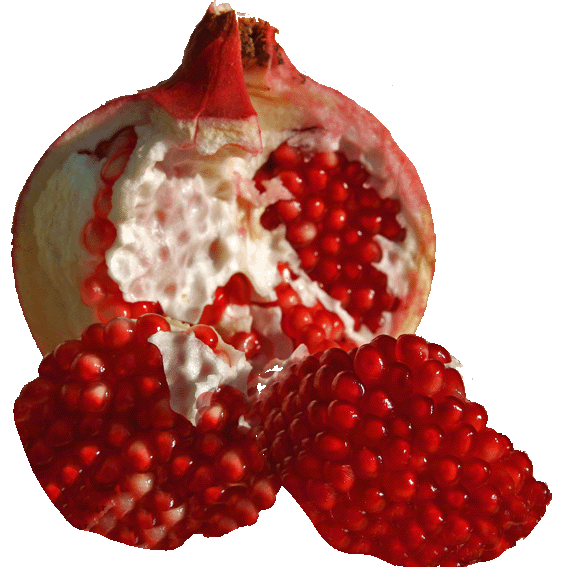 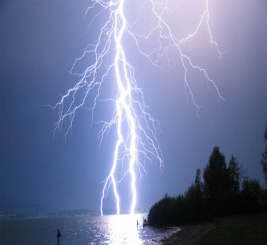 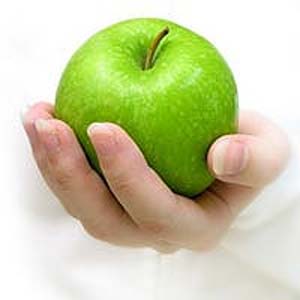 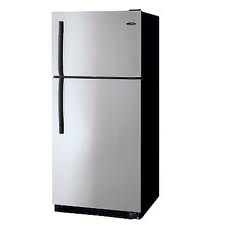 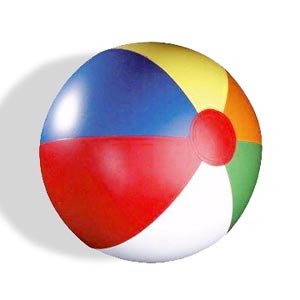 حالا بچهها حرفهاي اول اين تصاوير را از راست به چپ داخل مربعها بگذاريد چي ميشه؟ کسي که زودتر بگه امتياز ميگيره.مرحبا راستي و راستگويي يکي از همان اخلاقهاي خوب پيامبر (ص) و امامان (ع) هست.شما هم توي دفترتان يک کار خوب را انتخاب کنيد و مثل من با نقاشي کلمات آنرا دربياوريد و جلسهي بعد بياريد. به تميزترين امتياز ميدهيم.تو قرآن چي نوشته 		دروغ يه کار زشتهمن راست ميگم هميشه	دروغ سرم نميشهبچهها تو قرآن نوشته: «کُونُوا مَعَ الصَّادِقينَ (توبه/119) راستگو باشيد.»حالا همه چشماتون را ببنديد و بگيد: «کونوا مع الصادقين راستگو باشيد.»تکليف: 1- يک تکليف که بين کلاس گفتم که انتخاب یک کار خوب و نقاشی حرف اول آن بود.2- امشب قبل از خواب به خاطر خدا و براي عمل کردن به دستور پيامبر (ص) مسواک بزن.دعای پایان درس: دستامونو ميبريم بالا		باهم ديگه ميکنيم دعا عمر زياد بده خدا 		هم به مامان هم به باباخدا ماها رو دوست داره		دعامونو قبول دارهچشم ميدوزيم به آسمون		ميگيم خداي مهربونغصه رو از ما بردار		رهبر ما نگه دارآغاز کار: به نام خدا بسم الله		مشکلگشا بسم اللهما فرزند اسلاميم		گفتار ما بسم اللهداريم بر لب خود		در هر کجا بسم اللهورد زبان ما هست		وقت غذا بسم اللهما را بود نگهدار		از هر بلا بسم اللهسلام: سلام چه خوب و زيباست		غنچهي روي لبهاست       به هر کسي ميرسيم		 کلام اول ماستمرور درس قبل: يکي از بچههاي گلم بگه جلسهي قبل در مورد چه چيزي صحبت کرديم؟بارک الله در مورد اخلاق صحبت کرديم و گفتيم که راستگويي تلاش اميدواري شکرگذاري و نظم و... از جمله اخلاق خوباند ان شاء الله همه ما خوش اخلاق بشيم يک صلوات خيلي بلند بفرستيد.داستان:پیامبر اسلام (ص) نسبت به بچهها خيلي مهربان بود و با آنها رفتار خيلي خوبي داشت. بچههاي شهر مدينه ديده بودند که حسن و حسين (ع) که عزيزان پيغمبرند بر دوش ايشان سوار ميشوند و گاهي هم پيغمبر آنها را بر پشت خود سوار ميکند. يک روز که پيغمبر وقت نماز از خانه بيرون ميآمد و عازم مسجد بود دو تا از بچهها که توي کوچه بازي ميکردند جلوي آن حضرت را گرفتند و گفتند: شما  حسن و حسین علیهما السلام را بر دوش خود سوار می کنید ولی چرا ما را سوار دوش خود نمی کنید؟پیامبر صلی الله علیه و آله فرمودند: شما هم برای ما عزيز هستيد، ولي حالا دارم مي روم مسجد براي نماز و دير ميشود، باشد براي وقتي ديگر. بچهها گفتند: ما همين حالا ميخواهيم. پيامبر با آنها به مهرباني صحبت کرد تا ايشان را راضي کند که از سواري صرف نظر کنند ولي آنها گوش نميکردند. مردم در مسجد منتظر بودند و بلال به جستجوي پيامبر آمد و حضرت را پيش بچهها ديد. بلال ميخواست به بچهها بگويد که برويد ولي پيغمبر نگذاشت و بلال را به خانه فرستاد و گفت: گردوي تازه داشتيم برو ببين هر چه باقي مانده بياور. وقتي بلال رفت پيغمبر به کودکان گفت: بياييد يک معامله بکنيم. فرض کنيم که من شتر هستم ولي سواري نميدهم و شما ميخواهيد شترتان را بفروشيد آيا حاضريد که من خودم را  از شما بخرم و در عوض گردو بدهم و دنبال کارم بروم؟ بچهها گفتند: اين طور بد نيست و معاملهي خوبي است. بلال هم رسيد با 8 تا گردو. پيغمبر گردوها را به بچهها داد و پرسيد: حالا معاملهي ما تمام است؟ بچهها که از ديدن گردوي تازه خوشحال شده بودند گفتند: تمام است اي پيغمبر خدا.بچههاي گلم يادتون هست اول قصه گفتم پيامبر (ص) ميخواستند برند مسجد تا چه کار کنند؟بارک الله ميخواستند بروند و نماز بخوانند آن هم با جماعت.گلاي من وقتي يک مهمون مياد خونتون شما پاهاتون را جلوي او دراز ميکنيد؟خب چرا؟آفرين چون پا دراز کردن جلوي مهمان يک نوع بيادبيه. پس با اينکه برامون سخت هست و زحمت داره پاهامون را جلوي مهمان دراز نميکنيم درسته؟ حالا نماز هم عزيزاي من ادب ماست در مقابل خداي بزرگ و مهربون پس اگر چه نماز خوندن يک کمي زحمت داره و شايد کمي سخت باشه ولي براي اينکه پيش خداي مهربون مودّب باشيم نماز ميخونيم و خدا هم آدمهاي مؤدب را خيلي خيلي دوست داره. پس بچه ها ! ما داريم درباره نماز صحبت مي كنيم . حالا موافقيد يك شعر زيبا درباره نماز بخونيم ؟شعر:من ميبينم که هر روز	بابا نماز ميخونهميگه براي خدا		حرفاشو دونه دونهميايسته رو به قبله		با او تماس ميگيرهشمارهي خدا رو		توي نماز ميگيرهتو هر شبانه روزي 		پنج تا نماز ميخونهگاهي ميره تا مسجد		گاهي ميمونه خونهبازي و قرآن:حالا آنهايي که دوست دارند بازي کنند زود بيان من دور من جمع بشوند.بازی:همه دست هم را بگيرند و با هم عمو زنجيرباف بخونيم: عمو زنجير باف بله		 زنجير منو بافتي بلهپشت کوه انداختي بله 		بابا اومده چي چي آورده آيهي قرآن با صداي چي؟ اَقِم الصَّلاةَ لِذِکْري. يعني چه؟ يعني براي اينكه ب ياد من باشي، نماز بخونحديث: حالا نوبتي هم باشه نوبت نقاشيِ، درسته؟ نقاشی: 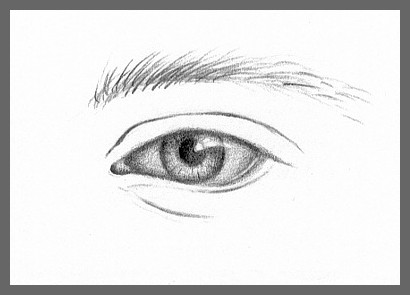 بچه ها این تصویر چیه؟    -  آفرین چشم پيامبر (ص) فرمودند: نماز نور چشم من است. قُرَّةَ عَيْني فِي الصَّلاةِ.يعني نماز براي من خيلي عزيز و دوست داشتنيه. بچهها ميدونيد امام حسين (ع) هم فرمودند: انّي اُحبُّ الصّلاة يعني نماز را خيلي دوست دارم براي همين توي کربلا ظهر عاشورا مقابل تيرهاي دشمنان نماز خواندند حالا چقدر خوبه ما هم که امام حسين (ع) را دوست داريم و براي ايشان عزاداري ميکنيم مثل ايشان نماز خوان باشیم.تکليف: 1- براي جلسهي بعد دعايي را بياوريد که توي اين دعا اصلا نقطه وجود ندارد.2- امشب قبل از خواب دعاي «اللّهم کن لوليک» را براي سلامتي و فرج آقاي امام زمان (عج) بخوان.دعای پایان درس: دستامونو ميبريم بالا		باهم ديگه ميکنيم دعا عمر زياد بده خدا 		هم به مامان هم به باباخدا ماها رو دوست داره		دعامونو قبول دارهچشم ميدوزيم به آسمون		ميگيم خداي مهربونغصه رو از ما بردار		رهبر ما نگه دارآغاز کار:به نام خدا بسم الله		مشکلگشا بسم اللهما فرزند اسلاميم		گفتار ما بسم اللهداريم بر لب خود		در هر کجا بسم اللهورد زبان ما هست		وقت غذا بسم اللهما را بود نگهدار		از هر بلا بسم اللهسلام: سلام چه خوب و زيباست		غنچهي روي لبهاست       به هر کسي ميرسيم		 کلام اول ماستمرور درس قبل: گلهاي من هر کسي زودتر آيه و حديثي که ديروز در مورد نماز گفتم را بخونه امتياز ميگيره!احسنت؛ اَقِم الصلاةَ لِذکري و قُرَّةَ عَيني في الصّلاةِ. حالا امروز ميخواهيم با همديگه بريم به کلبهي خوبيها موافقيد؟بازی با کلمات:ما دو تا کلبه داریم یکی کلبه خوبیها یکی کلبه بدی ها.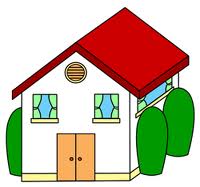 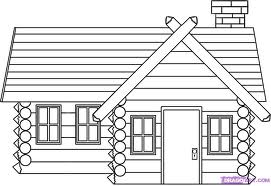 شما باید کلمه های بد را بریزید توی کلبه بدیها و کلمه های خوب را بگذارید توی کلبه خوبی ها.ایمان - دروغ -  روزه – اسراف – صدقه – نماز – تهمت – مسخره کردن – کمک کردن به پدر و مادر – ادب -  فحش دادن – درس خواندن – تنبلی – تمیزی – تقلب – بد اخلاقیحالا بریم سراغ یک داستان زیبا؛ باشه؟داستان:یکی بود یکی نبود؛ غیر از خدای خوب و مهربون هیچ کس نبود.روزی حضرت سلیمان علیه السلام در یکی از مسافرتهایش با سپاهیان خود از سرزمین مورچه ها عبور کردند؛ رئیس مورچه ها اعلام خطر کرد و فریاد زد: ای مورچه ها به خانه ها و پناهگاههایتان بروید و فرار کنید تا سیمان و سپاه او شما را زیر پای خود لگد نکنند؛ بچه های خوب و عزیز ! حضرت سلیمان صدای آن مورچه را شنید و دستور داد تا آن مورچه را بیاورند. وقتی مورچه را آوردند، حضرت سلیمان از او پرسید: مگر نمی دانی که من پیامبر خدا هستم و پیامبر خدا به کسی ظلم نمی کند؟رییس مورچه ها گفت: من دیدم اگر مورچه ها این سپاه و تجهیزات عظیم و سلطنت و قدرت بی مانند تو را ببینند؛ نعمتهایی که خدا به آنها داده را کوچک و ناچیز می شمارند و ناشکری می کنند؛ پس من می خواستم باتا آنان را از چنین خطری حفظ کنم.بچه های عزیز! حضرت سلیمان علیه السلام وقتی جواب این مورچه را شنیدو دید که سخنی عاقلانه است برای همین حرفی نزند و سکوت کرد.بازی: نقاشی با چشم بستهحالا دو تا از فرشته های من زود بیان پای تخته یکی از شما چشم اون یکی را بگیره تا نتونه چیزی ببینه، بعد اونی که چشمش بسته است، برای دایره ای که من می کشم چشم ابرو بینی دهن گوش و مو بگذاره؛ حالا کی می آد؟شعر :		دو دست دارم دو تا پا		قد می کشم به بالا		یه سر دارم دو تا گوش	دو چشم دو ابرو هم روش		یه دهن و یه بینی		رو صورتم می بینیشکر می کنم خدا  رو		که آفریده ما روبچه های خوب ما باید همیشه نعمتهایی که خدا به ما داده را ببینیم و خدا را شکر کنیم و چشممان دنبال چیزهایی که دیگران دارند نباشه.امشب هم بعد از نماز یک سجده شکر به جا بیارید و بگید: خدایا به خاطر همه نعمتهایی که به من دادی از تو متشکرم.اهداء جوایزدعای پایان کلاس:دستامونو ميبريم بالا		باهم ديگه ميکنيم دعا عمر زياد بده خدا 		هم به مامان هم به باباخدا ماها رو دوست داره		دعامونو قبول دارهچشم ميدوزيم به آسمون		ميگيم خداي مهربونغصه رو از ما بردار		رهبر ما نگه داربخش دوم:شیوه نامه طرح آموزش و تمرین عملی نمازنوشتن کامل اذکاری که درنماز خوانده می شود به روی تابلو  با خط خوب به همراه اعراب گذاری با رنگ متفاوت (اگرتابلو نبود روی کاغذ نوشته شود.توجه داشته باشید بیشترین یادگیری از راه چشم است)استفاده از روش همخوانی- ابتدا مربی به صورت کلمه کلمه  وجمله ای می خواند.سپس دانش آموزان به صورت کلمه کلمه کلمه وجمله کامل  پاسخ می گویند.(دراینجا مربی با نگاه کردن توجه داشته باشد که همه باید بخوانند وتذکر دهد)استفاده از وسائل صوتی تصویری مثل سی دی نور احکام انجام توضیحات کامل وضو وسپس نمایش عملی توسط مربی(مثال:با لیوان آب درکلاس که در ضمن آموزش صحیح وضو، صرفه جوئی را هم یاد می گیرد)انجام وضو توسط دانش آموزان (مثال: کنار حوض یا شر آب در حیاط جمع می شویم)انجام عملی نماز توسط دانش آموزان در کلاس(موکتی پهن شود ومُهر تمیزی آورده شود)اگر جانماز ومهر وتسبیح به همه هدیه شود مناسب است.بعد از یادگیری کلمات نماز بحث تلفظ حروف را مطرح می کنیم.که فقط 10 حرف تلفظ (چگونگی اداء) فارسی با عربی آن متفاوت است:                 ث- ح- ذ- ص- ض- ط- ظ- ع- غ- و نحوه  تلفظ هر حرف با ذکر چند مثال قرآنی وحتی المقدور از کلماتی که درنماز کاربرد دارد آموزش داده شود.(حتما به کتب آموزش روانخوانی وتجوید مثل حلیة القرآن مراجعه شود)هم خوانی دسته جمعی در کلاس با نگاه به قرآن : الف: قبل از کلاس دانش آموزان وضو بگیرند.  ب: قبل از کلاس قرآن به تعداد مهیا شود یا حداقل هر دونفر یک قرآن.  ج: ابتدا سوره حمد وتوحید کار می شود.       به امید صبح ظهور                التماس دعا       واحد کودک و نوجوان                                                                                   موسسه نسیم وصال